Reading Girls’ School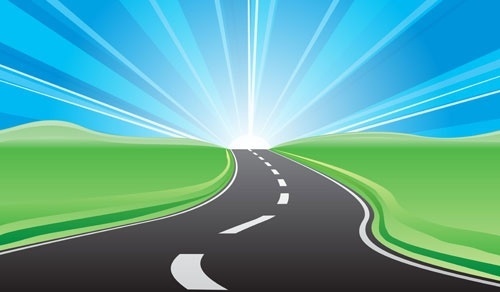 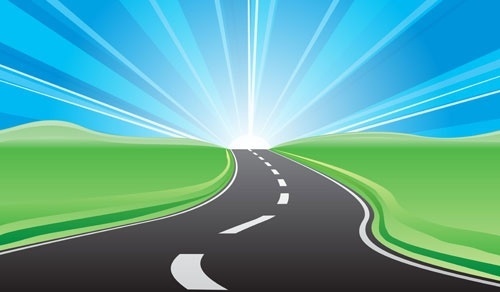 Quality of Education – Curriculum INTENT Subject Curriculum Road Map - HistoryHistoryTerm 1Term 2Term 3Term 4Term 5Term 6Year 7 Introduction to History / Migration to the UK projectThe Norman ConquestThe Black DeathThe English Civil WarSignificance of the Islamic EmpireThe British Empire. Good or Bad?National curriculum linkThe study of an aspect or theme in British history that consolidates and extends pupils’ chronological knowledge from before 1066The development of Church, state and society in Medieval Britain 1066-1509The development of Church, state and society in Medieval Britain 1066-1509The development of Church, state and society in Britain 1509-1745Ideas, political power, industry and empire: Britain, 1745-1901.At least one study of a significant society or issueYear 8 Benin Empire / SlaveryThe Industrial RevolutionThe Franchise and the SuffragettesWorld War 1World War 2WW2 / The HolocaustNational curriculum linkideas, political power, industry and empire: Britain, 1745-1901ideas, political power, industry and empire: Britain, 1745-1901Challenges for Britain, Europe and the wider world 1901 to the present dayChallenges for Britain, Europe and the wider world 1901 to the present dayChallenges for Britain, Europe and the wider world 1901 to the present dayChallenges for Britain, Europe and the wider world 1901 to the present dayYear 9 Medicine through TimeMedicine through TimeMedicine through TimeMedicine through TimeThe Norman ConquestThe Norman ConquestYear 10 The Norman ConquestAmerican WestThe American WestAmerican West / Weimar RepublicWeimar RepublicWeimar RepublicYear 11Weimar RepublicRevision and Exam prep Revision and Exam prepRevision and Exam prepRevision and Exam prepRevision and Exam prep